INDICAÇÃO Nº 487/2019Sugere ao Poder Executivo Municipal que proceda a instalação de placas refletivas nas proximidades da mina localizada em área verde nas proximidades do cruzamento das Ruas Davi Livingston com Bueno Brandão no Jd. Santa Inês.Excelentíssimo Senhor Prefeito Municipal, Nos termos do Art. 108 do Regimento Interno desta Casa de Leis, dirijo-me a Vossa Excelência para sugerir ao setor competente que proceda a instalação de placas refletivas nas proximidades da mina localizada em área verde nas proximidades do cruzamento das Ruas Davi Livingston com Bueno Brandão no Jd. Santa Inês.Justificativa:Fomos procurados por usuários das referidas ruas solicitando essa providência, pois, da forma que se encontra há risco de pedestres e veículos caírem no local devido a falta de sinalização, principalmente no período noturno. Plenário “Dr. Tancredo Neves”, em 07 de Fevereiro de 2019.José Luís Fornasari                                                   “Joi Fornasari”                                                     - Vereador -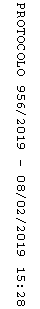 